ПОЯСНЮВАЛЬНА ЗАПИСКА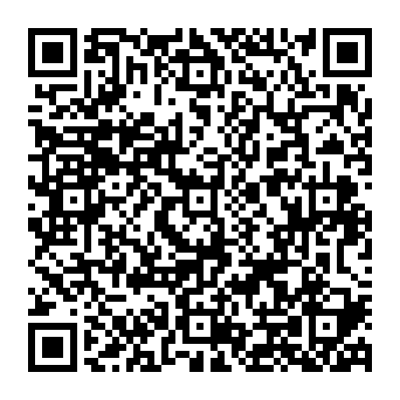 № ПЗН-57895 від 04.09.2023до проєкту рішення Київської міської ради: Про надання громадянину Шевченку Олександру Анатолійовичу дозволу на розроблення проєкту землеустрою щодо відведення земельної ділянки у власність для будівництва і обслуговування житлового будинку, господарських будівель і споруд (присадибна ділянка)  на вул. Лютневій, 6-А  у Дарницькому районі міста КиєваФізична особа:2. Відомості про земельну ділянку (кадастровий номер 8000000000:90:254:0008).Обґрунтування прийняття рішення.На клопотання зацікавленої особи відповідно до статей 9, 118 Земельного кодексу України та Порядку набуття прав на землю із земель комунальної власності у місті Києві, затвердженого рішенням Київської міської ради від 20.04.2017 № 241/2463, Департаментом земельних ресурсів виконавчого органу Київської міської ради (Київської міської державної адміністрації) розроблено проєкт рішення Київської міської ради «Про надання громадянину Шевченку Олександру Анатолійовичу дозволу на розроблення проєкту землеустрою щодо відведення земельної ділянки у власність для будівництва і обслуговування житлового будинку, господарських будівель і споруд (присадибна ділянка) на вул. Лютневій, 6-А  у Дарницькому районі міста Києва».Мета прийняття рішення.Метою прийняття рішення є забезпечення реалізації встановленого Земельним кодексом України права особи на оформлення права власності на землю.Особливі характеристики ділянки.Стан нормативно-правової бази у даній сфері правового регулювання.Загальні засади та порядок отримання дозволу на розроблення документації із землеустрою визначено статтями 9, 118 Земельного кодексу України.Проєкт рішення не містить інформацію з обмеженим доступом у розумінні статті 6 Закону України «Про доступ до публічної інформації».Проєкт рішення не стосується прав і соціальної захищеності осіб з інвалідністю та не матиме впливу на життєдіяльність цієї категорії.Фінансово-економічне обґрунтування.Реалізація рішення не потребує додаткових витрат міського бюджету.Прогноз соціально-економічних та інших наслідків прийняття рішення.Наслідками прийняття розробленого проєкту рішення стане реалізація громадянином своїх прав на оформлення земельної ділянки.Доповідач: директор Департаменту земельних ресурсів Валентина ПЕЛИХПІБ:                Шевченко Олександр АнатолійовичКлопотання:     від 31.08.2023 номер 201397977  Місце розташування (адреса):  місто Київ, р-н Дарницький, вул. Лютнева, 6-А   Площа:0,09 га  Вид та термін права:власність  Заявлене цільове  призначення:для будівництва і обслуговування житлового будинку, господарських будівель і споруд (присадибна ділянка)   Наявність будівель   і споруд на ділянці:Земельна ділянка забудована житловим будинком загальною площею 77,6 кв.м, який належить на праві приватної власності Шевченку Олександру Анатолійовичу (інформаційна довідка з Державного реєстру речових прав на нерухоме майно про реєстрацію права власності                        від 06.09.2023  № 345432907), реєстраційний номер об'єкта нерухомого майна № 2226191080000, записи про права власності від 19.11.2020 № 39272705, № 39272456).  Наявність ДПТ:Детальний план території відсутній.  Функціональне призначення    згідно з Генпланом:Відповідно до Генерального плану міста Києва, затвердженого рішенням Київської міської ради                                    від 28.03.2002 № 370/1804, земельна ділянка за функціональним призначенням належить до території житлової садибної забудови.  Правовий режим:Земельна ділянка належить до земель комунальної власності територіальної громади міста Києва.  Розташування в зеленій зоні:Земельна ділянка не входить до зеленої зони.   Інші особливості:Земельна ділянка на вул. Лютневій, 6-А  у Дарницькому  районі м. Києва (кадастровий номер 8000000000:90:254:0008) сформована та зареєстрована в Державному земельному кадастрі на підставі розробленої технічної документації із землеустрою щодо встановлення (відновлення) меж земельної ділянки в натурі (на місцевості). Рішення про передачу у власність чи користування зазначеної земельної ділянки Київською міською радою не приймалось. Документи, що посвідчують право власності чи користування земельною ділянкою відсутні.Зазначаємо, що Департамент земельних ресурсів не може перебирати на себе повноваження Київської міської ради та приймати рішення про надання дозволу на розроблення проєкту землеустрою щодо відведення земельної ділянки у власність або про відмову у наданні такого дозволу, оскільки відповідно до пункту 34 частини першої статті 26 Закону України «Про місцеве самоврядування в Україні» та  статей 9, 122 Земельного кодексу України такі питання вирішуються виключно на пленарних засіданнях сільської, селищної, міської ради. Зазначене підтверджується, зокрема, рішеннями Верховного Суду від 28.04.2021 у справі № 826/8857/16,            від 17.04.2018 у справі № 826/8107/16, від 16.09.2021 у справі № 826/8847/16. Зважаючи на вказане, цей проєкт рішення направляється для подальшого розгляду Київською міською радою відповідно до її Регламенту.Директор Департаменту земельних ресурсівВалентина ПЕЛИХ